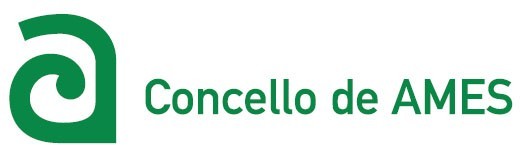 AO CONCELLO DE AMESActuando en nome propio	En representaciónDatos do interesado/a: (soamente cubrir en caso de que sexa persoa diferente á solicitante)DATOS DA CACHARELA:A/O solicitante manifesta coñecer, e responsabilízase de cumprir, as normas establecidas no Bando de alcaldía para a celebración das cacharelas do ano 2023.En Ames, a	de xuño de 2023Asdo. 	De acordo co disposto na Lei Orgánica 3/2018 de Protección de Datos de Carácter Persoal e Garantía dos Dereitos Dixitais, informámolo/a de que os datos facilitados serán tratados pola Entidade Local coa finalidade de poder atender a súa solicitude. Os devanditos datos serán tratados de xeito confidencial, e só poderán ser cedidos, nos casos contemplados na Lei. Comunicámoslle que pode exercer os dereitos de acceso, rectificación, supresión, oposición, limitación ó tratamento e portabilidade dos seus datos, usando o procedemento de Exercicio de Dereitos da Sede Electrónica.DNI/NIENOMENOMEAPELIDOSENDEREZOENDEREZOENDEREZOENDEREZOTELÉFONOTELÉFONOENDEREZO ELECTRÓNICOENDEREZO ELECTRÓNICODNI/NIENOMENOMEAPELIDOSENDEREZOENDEREZOENDEREZOENDEREZOTELÉFONOTELÉFONOENDEREZO ELECTRÓNICOENDEREZO ELECTRÓNICOLugar exacto da cacharela :Data (dd/mm/aa) e horas:Zona ou espazo:Público	*Achegarase mapaPrivadoTipo:CacharelaSardiñada